Publicado en Almería - San Juan de los Terreros el 04/06/2018 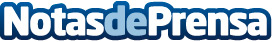 Almería se llena de ganadores en el Triatlón Mar de Pulpí 2018 TM Grupo Inmobiliario ha celebrado este fin de semana, otro año más, su triatlón Mar de Pulpí. El evento, compuesto por dos campeonatos de España y el final de la Liga por equipos de triatlón, ha supuesto un auténtico éxitoDatos de contacto:Lucía MuñozNota de prensa publicada en: https://www.notasdeprensa.es/almeria-se-llena-de-ganadores-en-el-triatlon Categorias: Inmobiliaria Andalucia Nautica Ciclismo Otros deportes http://www.notasdeprensa.es